Review of Roles & Responsibilities of Regional Directors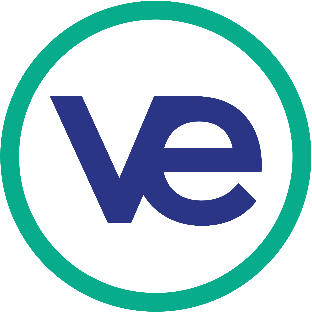 2016-2017Communication:National Conference Call DatesThu, Sep 8, 3pm – 4pm:  Beginning of the Year ItemsThu, Nov 17, 3pm – 4pm: BP Competitions, Trade Shows, YBSThu, Mar 2, 3pm – 4pm: YBS, Testing, End of Year ItemsMonthly call with National Program Director and Regional Directors & CoordinatorsBi-weekly Brief for Teachers & Students (sent from national office with input from regions)Portal landing page (place for program news, notes, and upcoming dates)Program:Professional Development resources can be found on the PortalPortal / Teacher Tools / Professional DevelopmentBeginning of the year administration tasks in VEI PortalEnter new schools and firms in the Portal (Regional Director)New firms that have not yet decided on a name should be entered as “School Name-TBD”Deactivate inactive schools and firms in the Portal (Regional Director)Reset bank accounts for restarting firms in the Portal (Regional Director)Ensure that students have been entered for each firm in the PortalTeacher enters the students, Regional Director verifiesFirm start-up proceduresOnce a firm determines their business they must submit the “Business Registration Form” (found on the Portal under “Submittal Forms”)Each RD/Coordinator should review the information submitted on the JotFormChange/update the name of the firm in the Firm Profile of the Central Office AdminAssign a firm email address by selecting the appropriate button from the Firm Profile screen in the Central Office Admin.In the event the firm is “restarting”, go to the “Bank Accounts” tab and click to reset bank dataApprove and make a payment for $20,000 in initial seed fundingReview information and budget submitted in the “Business Registration Form”Review and approve applications for additional fundingEquity (Angel Investors)  Equity Investment ApplicationDebt (Small Business Loan)  Small Business Loan ApplicationSales (Out-of-Network Sales Contract)  Payment Request FormProvide payroll guidance to firmsFirms should use entry level salaries commensurate w/ position and localeRent / Utilities rates (Regional Director provides to firms based on local rates)Central Office bank accounts (Regional Directors provide lists to NPD to be included in resources)BP Competitions (All firms MUST submit)National BP judge training materials will be distributed once again to all BP competition coordinatorsWe will use competitions.veinternational.org for submissions and scoring.Trade ShowsUse templates provided for Registration Packet and Competition PacketSupply the national office with a Floor PlanNational Office will create and open the trade show registrations in PortalTrade Show organizers will monitor registrations and receive/record payments in PortalUse templates provided for Event RecapsNational Online CompetitionsNew:  7 national online competitions for 16-17Firms will use competitions.veinternational.org to submit and review their scoresAnnual Report (RD must collect from all firms)Operational:RD collects Memo of Intent (16/17)RD uses MOI to prepare  Invoice Request Form  shares with Kimitra Cain and Nick ChapmanKimitra Cain invoices schools based on the Invoice Request FormCollecting and processing payments  checks sent to National Office  Kimitra books the check and updates the Invoice Request FormIn May ’17, RD promotes Students Exit Survey and Teacher Exit Survey to all programsIn May ‘17, RD collects  Letter of Intent (17/18)RD prepares Actual budget with side-by-side to projected and submits to NPD by June 15, 2017